PQCIP Registration Form  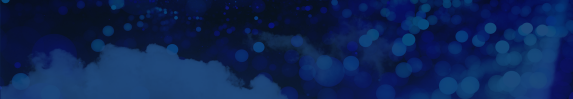 By submitting this form, you consent to the contents of this form being shared between the project team of Monash University, OCSC and funders the US  Department of State, for the purposes of selecting eligible candidates to  participate in the training program and communicating with you regarding the training program and associated research you may choose to participate in.  

Monash University values the privacy of every individual's personal information and is committed to the protection of that information from unauthorised use and disclosure except where permitted by law. 

Visit https://www.monash.edu/privacy for information about Data Protection and Privacy at Monash University. For more information about data protection and privacy at Monash University please see our Data Protection and Privacy Procedure.

If you have any questions about how Monash University is collecting and handling your personal information, please contact our Data Protection and Privacy Office at dataprotectionofficer@monash.edu.Personal Information                                                                  MM/DD/YYEmployer Details Bio Full Name  Email addressNationalityCity and country of residenceCompany Name Industry Position Title Government or Private SectorWebsite Company Address  (City, country, and postcode)Please provide a brief explanation of how you and your employer will benefit from partaking in the PQCIP  program 